APPLICATION FORM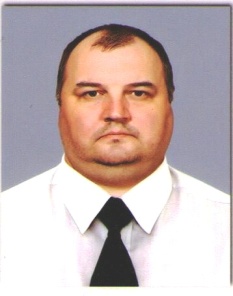 4. VisasPosition Applied For: Ch.OFFPosition Applied For: Ch.OFFPosition Applied For: Ch.OFFPosition Applied For: Ch.OFFPosition Applied For: Ch.OFFDate of Availability: 15.09.2020Date of Availability: 15.09.2020Date of Availability: 15.09.2020Date of Availability: 15.09.2020Date of Availability: 15.09.2020Date of Availability: 15.09.2020Salary: Salary: Salary: Salary: 1. Personal Particulars1. Personal Particulars1. Personal Particulars1. Personal Particulars1. Personal Particulars1. Personal Particulars1. Personal Particulars1. Personal Particulars1. Personal Particulars1. Personal Particulars1. Personal Particulars1. Personal Particulars1. Personal Particulars1. Personal Particulars1. Personal ParticularsФИО: ВАРЛАМОВ ЮРИЙ АЛЕКСАНДРОВИЧФИО: ВАРЛАМОВ ЮРИЙ АЛЕКСАНДРОВИЧФИО: ВАРЛАМОВ ЮРИЙ АЛЕКСАНДРОВИЧФИО: ВАРЛАМОВ ЮРИЙ АЛЕКСАНДРОВИЧФИО: ВАРЛАМОВ ЮРИЙ АЛЕКСАНДРОВИЧФИО: ВАРЛАМОВ ЮРИЙ АЛЕКСАНДРОВИЧФИО: ВАРЛАМОВ ЮРИЙ АЛЕКСАНДРОВИЧФИО: ВАРЛАМОВ ЮРИЙ АЛЕКСАНДРОВИЧФИО: ВАРЛАМОВ ЮРИЙ АЛЕКСАНДРОВИЧФИО: ВАРЛАМОВ ЮРИЙ АЛЕКСАНДРОВИЧФИО: ВАРЛАМОВ ЮРИЙ АЛЕКСАНДРОВИЧФИО: ВАРЛАМОВ ЮРИЙ АЛЕКСАНДРОВИЧФИО: ВАРЛАМОВ ЮРИЙ АЛЕКСАНДРОВИЧФИО: ВАРЛАМОВ ЮРИЙ АЛЕКСАНДРОВИЧФИО: ВАРЛАМОВ ЮРИЙ АЛЕКСАНДРОВИЧSurname:VARLAMOVSurname:VARLAMOVSurname:VARLAMOVSurname:VARLAMOVName: YURIYName: YURIYName: YURIYName: YURIYName: YURIYName: YURIYName: YURIYName: YURIYName: YURIYName: YURIYName: YURIYDate of Birth: 02.08.1976Date of Birth: 02.08.1976Date of Birth: 02.08.1976Date of Birth: 02.08.1976Place of Birth: UKRAINE/KHERSONPlace of Birth: UKRAINE/KHERSONPlace of Birth: UKRAINE/KHERSONPlace of Birth: UKRAINE/KHERSONPlace of Birth: UKRAINE/KHERSONPlace of Birth: UKRAINE/KHERSONPlace of Birth: UKRAINE/KHERSONPlace of Birth: UKRAINE/KHERSONNationality: UKRAINIANNationality: UKRAINIANNationality: UKRAINIANFather’s Name: ALEKSANDRFather’s Name: ALEKSANDRFather’s Name: ALEKSANDRFather’s Name: ALEKSANDRFather’s Name: ALEKSANDRFather’s Name: ALEKSANDRFather’s Name: ALEKSANDRFather’s Name: ALEKSANDRFather’s Surname VARLAMOVFather’s Surname VARLAMOVFather’s Surname VARLAMOVFather’s Surname VARLAMOVFather’s Surname VARLAMOVFather’s Surname VARLAMOVFather’s Surname VARLAMOVMother’s Name: LUDMILAMother’s Name: LUDMILAMother’s Name: LUDMILAMother’s Name: LUDMILAMother’s Name: LUDMILAMother’s Name: LUDMILAMother’s Name: LUDMILAMother’s Name: LUDMILAMother’s Surname: VARLAMOVAMother’s Surname: VARLAMOVAMother’s Surname: VARLAMOVAMother’s Surname: VARLAMOVAMother’s Surname: VARLAMOVAMother’s Surname: VARLAMOVAMother’s Surname: VARLAMOVAOverall: 64Shoes: 45Shoes: 45Height: 186Height: 186Height: 186Height: 186Height: 186Height: 186Weight: 160Weight: 160Weight: 160Hair : BROWNHair : BROWNEye :BROWNHome address:37, KALININA str, KHERSON, UKRAINEHome address:37, KALININA str, KHERSON, UKRAINEHome address:37, KALININA str, KHERSON, UKRAINEHome address:37, KALININA str, KHERSON, UKRAINEHome address:37, KALININA str, KHERSON, UKRAINEHome address:37, KALININA str, KHERSON, UKRAINEHome address:37, KALININA str, KHERSON, UKRAINEHome address:37, KALININA str, KHERSON, UKRAINEHome address:37, KALININA str, KHERSON, UKRAINEHome address:37, KALININA str, KHERSON, UKRAINENearest Airport: KHERSONNearest Airport: KHERSONNearest Airport: KHERSONNearest Airport: KHERSONNearest Airport: KHERSONTelephone:+380552334366Telephone:+380552334366Telephone:+380552334366Telephone:+380552334366Telephone:+380552334366Telephone:+380552334366Telephone:+380552334366Mobile phone:+380954716717Mobile phone:+380954716717Mobile phone:+380954716717Mobile phone:+380954716717Mobile phone:+380954716717Mobile phone:+380954716717Mobile phone:+380954716717Mobile phone:+380954716717E-mail: varlamov76@mail.ruE-mail: varlamov76@mail.ruE-mail: varlamov76@mail.ruE-mail: varlamov76@mail.ruE-mail: varlamov76@mail.ruE-mail: varlamov76@mail.ruE-mail: varlamov76@mail.ruSkype: n/aSkype: n/aSkype: n/aSkype: n/aSkype: n/aSkype: n/aSkype: n/aSkype: n/aMarital Status: marriedMarital Status: marriedMarital Status: marriedMarital Status: marriedMarital Status: marriedMarital Status: marriedMarital Status: marriedNumber of Children: 2Number of Children: 2Number of Children: 2Number of Children: 2Number of Children: 2Number of Children: 2Number of Children: 2Number of Children: 2Next of Kin(Name & Relation): VARLAMOVA VIRA, WIFENext of Kin(Name & Relation): VARLAMOVA VIRA, WIFENext of Kin(Name & Relation): VARLAMOVA VIRA, WIFENext of Kin(Name & Relation): VARLAMOVA VIRA, WIFENext of Kin(Name & Relation): VARLAMOVA VIRA, WIFENext of Kin(Name & Relation): VARLAMOVA VIRA, WIFENext of Kin(Name & Relation): VARLAMOVA VIRA, WIFENext of Kin(Name & Relation): VARLAMOVA VIRA, WIFENext of Kin(Name & Relation): VARLAMOVA VIRA, WIFENext of Kin(Name & Relation): VARLAMOVA VIRA, WIFENext of Kin(Name & Relation): VARLAMOVA VIRA, WIFENext of Kin(Name & Relation): VARLAMOVA VIRA, WIFENext of Kin(Name & Relation): VARLAMOVA VIRA, WIFENext of Kin(Name & Relation): VARLAMOVA VIRA, WIFENext of Kin(Name & Relation): VARLAMOVA VIRA, WIFEHome address : 241app, 8h, Prospekt Kutuzova, Kherson, UkraineHome address : 241app, 8h, Prospekt Kutuzova, Kherson, UkraineHome address : 241app, 8h, Prospekt Kutuzova, Kherson, UkraineHome address : 241app, 8h, Prospekt Kutuzova, Kherson, UkraineHome address : 241app, 8h, Prospekt Kutuzova, Kherson, UkraineHome address : 241app, 8h, Prospekt Kutuzova, Kherson, UkraineHome address : 241app, 8h, Prospekt Kutuzova, Kherson, UkraineHome address : 241app, 8h, Prospekt Kutuzova, Kherson, UkraineHome address : 241app, 8h, Prospekt Kutuzova, Kherson, UkraineHome address : 241app, 8h, Prospekt Kutuzova, Kherson, UkraineHome address : 241app, 8h, Prospekt Kutuzova, Kherson, UkraineHome address : 241app, 8h, Prospekt Kutuzova, Kherson, UkraineHome address : 241app, 8h, Prospekt Kutuzova, Kherson, UkraineHome address : 241app, 8h, Prospekt Kutuzova, Kherson, UkraineHome address : 241app, 8h, Prospekt Kutuzova, Kherson, UkraineTelephone: +380552334366Telephone: +380552334366Telephone: +380552334366Telephone: +380552334366Telephone: +380552334366Telephone: +380552334366Telephone: +380552334366Mobile phone:+380505789556Mobile phone:+380505789556Mobile phone:+380505789556Mobile phone:+380505789556Mobile phone:+380505789556Mobile phone:+380505789556Mobile phone:+380505789556Mobile phone:+3805057895562. Passports2. Passports2. Passports2. Passports2. Passports2. Passports2. Passports2. Passports2. Passports2. Passports2. Passports2. Passports2. Passports2. Passports2. PassportsNoNoNoPlace of IssuePlace of IssuePlace of IssuePlace of IssuePlace of IssuePlace of IssueDate of IssueDate of IssueDate of ExpiryDate of ExpirySeaman’s BookSeaman’s BookAB 656870AB 656870AB 656870KHERSON, UKRAINEKHERSON, UKRAINEKHERSON, UKRAINEKHERSON, UKRAINEKHERSON, UKRAINEKHERSON, UKRAINE09/04/201909/04/201909/04/202409/04/2024Travel PassportTravel PassportFH299058FH299058FH299058KHERSON, UKRAINEKHERSON, UKRAINEKHERSON, UKRAINEKHERSON, UKRAINEKHERSON, UKRAINEKHERSON, UKRAINE02/08/201702/08/201702/08/202702/08/2027National PassportNational PassportMP229811MP229811MP229811KHERSON, UKRAINEKHERSON, UKRAINEKHERSON, UKRAINEKHERSON, UKRAINEKHERSON, UKRAINEKHERSON, UKRAINE14/09/200714/09/2007n/an/a3.Certificates of Competency & Endorsements3.Certificates of Competency & Endorsements3.Certificates of Competency & Endorsements3.Certificates of Competency & Endorsements3.Certificates of Competency & Endorsements3.Certificates of Competency & Endorsements3.Certificates of Competency & Endorsements3.Certificates of Competency & Endorsements3.Certificates of Competency & Endorsements3.Certificates of Competency & Endorsements3.Certificates of Competency & Endorsements3.Certificates of Competency & Endorsements3.Certificates of Competency & Endorsements3.Certificates of Competency & Endorsements3.Certificates of Competency & EndorsementsNoNoNoNoGradeGradeGradeGradeGradePlace of issuePlace of issueDate of issue/validityDate of issue/validityCOC/ENDORSEMENTCOC/ENDORSEMENT12662/2016/1112662/2016/1112662/2016/1112662/2016/11Deep sea navigatorDeep sea navigatorDeep sea navigatorDeep sea navigatorDeep sea navigatorKhersonKherson05.07.2016/29.06.202105.07.2016/29.06.2021NoNoNoNoNoNoDate of IssueDate of IssueDate of IssueDate of IssueDate of ExpiryDate of ExpiryDate of ExpirySCHENGENSCHENGENn/an/an/an/an/an/aAMERICANAMERICANexpiredexpiredexpiredexpiredexpiredexpired5. STCW Certificates5. STCW Certificates5. STCW Certificates5. STCW Certificates5. STCW Certificates5. STCW Certificates5. STCW Certificates5. STCW Certificates5. STCW Certificates5. STCW Certificates5. STCW Certificates5. STCW Certificates5. STCW Certificates5. STCW Certificates5. STCW CertificatesNoNoNoPlace of IssuePlace of IssuePlace of IssuePlace of IssueDate of ExpiryDate of ExpiryA-IV/2 (GMDSS/ENDORSEMENT)A-IV/2 (GMDSS/ENDORSEMENT)A-IV/2 (GMDSS/ENDORSEMENT)A-IV/2 (GMDSS/ENDORSEMENT)A-IV/2 (GMDSS/ENDORSEMENT)A-IV/2 (GMDSS/ENDORSEMENT)11476/2014/1111476/2014/1111476/2014/11Kherson/IllichivskKherson/IllichivskKherson/IllichivskKherson/Illichivsk06.03.202406.03.2024A-VI/1 (Basic Safety Training)A-VI/1 (Basic Safety Training)A-VI/1 (Basic Safety Training)A-VI/1 (Basic Safety Training)A-VI/1 (Basic Safety Training)A-VI/1 (Basic Safety Training)024390243902439OdessaOdessaOdessaOdessa15.02.202415.02.2024A-VI/2 (Proficiency in Survival Craft and Rescue Boats other than Fast Rescue Boats)A-VI/2 (Proficiency in Survival Craft and Rescue Boats other than Fast Rescue Boats)A-VI/2 (Proficiency in Survival Craft and Rescue Boats other than Fast Rescue Boats)A-VI/2 (Proficiency in Survival Craft and Rescue Boats other than Fast Rescue Boats)A-VI/2 (Proficiency in Survival Craft and Rescue Boats other than Fast Rescue Boats)A-VI/2 (Proficiency in Survival Craft and Rescue Boats other than Fast Rescue Boats)017870178701787OdessaOdessaOdessaOdessa15.02.202415.02.2024A-VI/2  (Proficiency in  Fast Rescue Boats)A-VI/2  (Proficiency in  Fast Rescue Boats)A-VI/2  (Proficiency in  Fast Rescue Boats)A-VI/2  (Proficiency in  Fast Rescue Boats)A-VI/2  (Proficiency in  Fast Rescue Boats)A-VI/2  (Proficiency in  Fast Rescue Boats)A-VI/4 (Medical First Aid/ Medical Care)A-VI/4 (Medical First Aid/ Medical Care)A-VI/4 (Medical First Aid/ Medical Care)A-VI/4 (Medical First Aid/ Medical Care)A-VI/4 (Medical First Aid/ Medical Care)A-VI/4 (Medical First Aid/ Medical Care)6542 / 2446542 / 2446542 / 244Kherson / OdessaKherson / OdessaKherson / OdessaKherson / Odessa28/05/2021 / 14/02/202428/05/2021 / 14/02/2024A-VI/3 (Advanced Fire Fighting)A-VI/3 (Advanced Fire Fighting)A-VI/3 (Advanced Fire Fighting)A-VI/3 (Advanced Fire Fighting)A-VI/3 (Advanced Fire Fighting)A-VI/3 (Advanced Fire Fighting)016170161701617OdessaOdessaOdessaOdessa15.02.202415.02.2024A-II/1 (ARPA)A-II/1 (ARPA)A-II/1 (ARPA)A-II/1 (ARPA)A-II/1 (ARPA)A-II/1 (ARPA)374374374OdessaOdessaOdessaOdessa10/05/202110/05/2021A-II/1 (Radar Observation & Plotting)A-II/1 (Radar Observation & Plotting)A-II/1 (Radar Observation & Plotting)A-II/1 (Radar Observation & Plotting)A-II/1 (Radar Observation & Plotting)A-II/1 (Radar Observation & Plotting)374374374OdessaOdessaOdessaOdessa10/05/202110/05/2021A-II/2 (Ship Handling Arrangements)A-II/2 (Ship Handling Arrangements)A-II/2 (Ship Handling Arrangements)A-II/2 (Ship Handling Arrangements)A-II/2 (Ship Handling Arrangements)A-II/2 (Ship Handling Arrangements)A-III/2(Maintenance of Electrical & Electronic Engineering )A-III/2(Maintenance of Electrical & Electronic Engineering )A-III/2(Maintenance of Electrical & Electronic Engineering )A-III/2(Maintenance of Electrical & Electronic Engineering )A-III/2(Maintenance of Electrical & Electronic Engineering )A-III/2(Maintenance of Electrical & Electronic Engineering )A-I/12 (Operational Use of Electronic Chart Display and Information System) IMO Model 1.27A-I/12 (Operational Use of Electronic Chart Display and Information System) IMO Model 1.27A-I/12 (Operational Use of Electronic Chart Display and Information System) IMO Model 1.27A-I/12 (Operational Use of Electronic Chart Display and Information System) IMO Model 1.27A-I/12 (Operational Use of Electronic Chart Display and Information System) IMO Model 1.27A-I/12 (Operational Use of Electronic Chart Display and Information System) IMO Model 1.27318318318OdessaOdessaOdessaOdessa13.02.202413.02.2024B-V/4&B/5 (Dangerous and Hazardous Substances)B-V/4&B/5 (Dangerous and Hazardous Substances)B-V/4&B/5 (Dangerous and Hazardous Substances)B-V/4&B/5 (Dangerous and Hazardous Substances)B-V/4&B/5 (Dangerous and Hazardous Substances)B-V/4&B/5 (Dangerous and Hazardous Substances)393039303930OdessaOdessaOdessaOdessa10/05/202110/05/2021B-I/12 (BTM/ BRM)B-I/12 (BTM/ BRM)B-I/12 (BTM/ BRM)B-I/12 (BTM/ BRM)B-I/12 (BTM/ BRM)B-I/12 (BTM/ BRM)933933933OdessaOdessaOdessaOdessa10/05/202110/05/2021B-I/12 (Engine-Room Resource Management)B-I/12 (Engine-Room Resource Management)B-I/12 (Engine-Room Resource Management)B-I/12 (Engine-Room Resource Management)B-I/12 (Engine-Room Resource Management)B-I/12 (Engine-Room Resource Management)A-VI/6 (Security Awareness Training for all Seafarers)                                                A-VI/6 (Security Awareness Training for all Seafarers)                                                A-VI/6 (Security Awareness Training for all Seafarers)                                                A-VI/6 (Security Awareness Training for all Seafarers)                                                A-VI/6 (Security Awareness Training for all Seafarers)                                                A-VI/6 (Security Awareness Training for all Seafarers)                                                732673267326KhersonKhersonKhersonKherson05/06/202405/06/2024A-VI/6 (Training for  Seafarers with Designated Security Duties)A-VI/6 (Training for  Seafarers with Designated Security Duties)A-VI/6 (Training for  Seafarers with Designated Security Duties)A-VI/6 (Training for  Seafarers with Designated Security Duties)A-VI/6 (Training for  Seafarers with Designated Security Duties)A-VI/6 (Training for  Seafarers with Designated Security Duties)737873787378KhersonKhersonKhersonKherson05/06/202405/06/2024A-VI/6 (Ship Security Officer)A-VI/6 (Ship Security Officer)A-VI/6 (Ship Security Officer)A-VI/6 (Ship Security Officer)A-VI/6 (Ship Security Officer)A-VI/6 (Ship Security Officer)11752/2016/11  11752/2016/11  11752/2016/11  KhersonKhersonKhersonKherson10/05/202110/05/2021Ship Safety Officer(ISM Code)Ship Safety Officer(ISM Code)Ship Safety Officer(ISM Code)Ship Safety Officer(ISM Code)Ship Safety Officer(ISM Code)Ship Safety Officer(ISM Code)A-V/1-1 (Basic Training for Oil and Chemical Tanker Cargo Operations )A-V/1-1 (Basic Training for Oil and Chemical Tanker Cargo Operations )A-V/1-1 (Basic Training for Oil and Chemical Tanker Cargo Operations )A-V/1-1 (Basic Training for Oil and Chemical Tanker Cargo Operations )A-V/1-1 (Basic Training for Oil and Chemical Tanker Cargo Operations )A-V/1-1 (Basic Training for Oil and Chemical Tanker Cargo Operations )A-V/1-2 (Basic Training for Liquefied Gas Tanker  Cargo Operations)A-V/1-2 (Basic Training for Liquefied Gas Tanker  Cargo Operations)A-V/1-2 (Basic Training for Liquefied Gas Tanker  Cargo Operations)A-V/1-2 (Basic Training for Liquefied Gas Tanker  Cargo Operations)A-V/1-2 (Basic Training for Liquefied Gas Tanker  Cargo Operations)A-V/1-2 (Basic Training for Liquefied Gas Tanker  Cargo Operations)A-V/1-1 (Advanced Training  for Oil Tanker Cargo  Operations)A-V/1-1 (Advanced Training  for Oil Tanker Cargo  Operations)A-V/1-1 (Advanced Training  for Oil Tanker Cargo  Operations)A-V/1-1 (Advanced Training  for Oil Tanker Cargo  Operations)A-V/1-1 (Advanced Training  for Oil Tanker Cargo  Operations)A-V/1-1 (Advanced Training  for Oil Tanker Cargo  Operations)A-V/1-1( Advanced Training  for Chemical  Tanker Cargo  Operations)A-V/1-1( Advanced Training  for Chemical  Tanker Cargo  Operations)A-V/1-1( Advanced Training  for Chemical  Tanker Cargo  Operations)A-V/1-1( Advanced Training  for Chemical  Tanker Cargo  Operations)A-V/1-1( Advanced Training  for Chemical  Tanker Cargo  Operations)A-V/1-1( Advanced Training  for Chemical  Tanker Cargo  Operations)A-V/1-2(Advanced Training  for Liquefied Gas  Tanker Cargo  Operations)A-V/1-2(Advanced Training  for Liquefied Gas  Tanker Cargo  Operations)A-V/1-2(Advanced Training  for Liquefied Gas  Tanker Cargo  Operations)A-V/1-2(Advanced Training  for Liquefied Gas  Tanker Cargo  Operations)A-V/1-2(Advanced Training  for Liquefied Gas  Tanker Cargo  Operations)A-V/1-2(Advanced Training  for Liquefied Gas  Tanker Cargo  Operations)Crude Oil Washing( IMO Model Course 1.02)Crude Oil Washing( IMO Model Course 1.02)Crude Oil Washing( IMO Model Course 1.02)Crude Oil Washing( IMO Model Course 1.02)Crude Oil Washing( IMO Model Course 1.02)Crude Oil Washing( IMO Model Course 1.02)Use Leadership and Managerial Skills Use Leadership and Managerial Skills Use Leadership and Managerial Skills Use Leadership and Managerial Skills Use Leadership and Managerial Skills Use Leadership and Managerial Skills 063063063KhersonKhersonKhersonKhersonn/an/aCargo & Ballast Handling (Draught survey incl. bulk safety)Cargo & Ballast Handling (Draught survey incl. bulk safety)Cargo & Ballast Handling (Draught survey incl. bulk safety)Cargo & Ballast Handling (Draught survey incl. bulk safety)Cargo & Ballast Handling (Draught survey incl. bulk safety)Cargo & Ballast Handling (Draught survey incl. bulk safety)DSC-111/15DSC-111/15DSC-111/15KhersonKhersonKhersonKhersonn/an/aV/2 (Ro-Ro/Passenger)V/2 (Ro-Ro/Passenger)V/2 (Ro-Ro/Passenger)V/2 (Ro-Ro/Passenger)V/2 (Ro-Ro/Passenger)V/2 (Ro-Ro/Passenger)V/2 (Other than Ro-Ro Passenger Ships)V/2 (Other than Ro-Ro Passenger Ships)V/2 (Other than Ro-Ro Passenger Ships)V/2 (Other than Ro-Ro Passenger Ships)V/2 (Other than Ro-Ro Passenger Ships)V/2 (Other than Ro-Ro Passenger Ships)6. Sea Service (at least last 5 years)6. Sea Service (at least last 5 years)6. Sea Service (at least last 5 years)6. Sea Service (at least last 5 years)6. Sea Service (at least last 5 years)6. Sea Service (at least last 5 years)6. Sea Service (at least last 5 years)6. Sea Service (at least last 5 years)6. Sea Service (at least last 5 years)6. Sea Service (at least last 5 years)6. Sea Service (at least last 5 years)6. Sea Service (at least last 5 years)6. Sea Service (at least last 5 years)6. Sea Service (at least last 5 years)6. Sea Service (at least last 5 years)RankCrewing AgencyShip Owner (Name/Country)Ship Owner (Name/Country)Vessel’s name/ FlagVessel’s name/ FlagVessel’s name/ FlagType / DWTM.E, / KWType / DWTM.E, / KWType / DWTM.E, / KWType / DWTM.E, / KWType / DWTM.E, / KWFromFromToCh OffKSS-TRANSMRL SHIPPING / BULGARIAMRL SHIPPING / BULGARIAMAXAL RAISE / Sierra LeoneMAXAL RAISE / Sierra LeoneMAXAL RAISE / Sierra LeoneGeneral cargo/ Bulk carrier / 3452General cargo/ Bulk carrier / 3452General cargo/ Bulk carrier / 3452General cargo/ Bulk carrier / 3452General cargo/ Bulk carrier / 345204.09.201904.09.201927.01.2020Ch OffKSS-TRANSMRL SHIPPING / BULGARIAMRL SHIPPING / BULGARIAMAXAL RAISE / Sierra LeoneMAXAL RAISE / Sierra LeoneMAXAL RAISE / Sierra LeoneGeneral cargo/ Bulk carrier / 3452General cargo/ Bulk carrier / 3452General cargo/ Bulk carrier / 3452General cargo/ Bulk carrier / 3452General cargo/ Bulk carrier / 345227.09.201827.09.201830.01.20192nd Off/cargo OffSEAGULLMcKeil WB/CANADAMcKeil WB/CANADAARDITA/MALTAARDITA/MALTAARDITA/MALTACement carr/15023Cement carr/15023Cement carr/15023Cement carr/15023Cement carr/1502305.12.201705.12.201719.03.20182nd Off/cargo OffSEAGULLMcKeil WB/CANADAMcKeil WB/CANADAARDITA/MALTAARDITA/MALTAARDITA/MALTAGeneral cargo/ Bulk carrier /15023General cargo/ Bulk carrier /15023General cargo/ Bulk carrier /15023General cargo/ Bulk carrier /15023General cargo/ Bulk carrier /1502306/04/201706/04/201713/07/20172nd OffMARLOW NAVIGATIONBriese Schiffahrts GmbHBriese Schiffahrts GmbHBBC KWIATKOWSKI / Antigua & BarbudaBBC KWIATKOWSKI / Antigua & BarbudaBBC KWIATKOWSKI / Antigua & BarbudaMPC /D.CGO/H.LIFT/7732MPC /D.CGO/H.LIFT/7732MPC /D.CGO/H.LIFT/7732MPC /D.CGO/H.LIFT/7732MPC /D.CGO/H.LIFT/773229/04/201529/04/201514/12/20152nd OffMARLOW NAVIGATIONCo.KG MS”TENNESSEE”Co.KG MS”TENNESSEE”BBC TENNESSEE / Antigua & BarbudaBBC TENNESSEE / Antigua & BarbudaBBC TENNESSEE / Antigua & BarbudaMPC/D.CGO/H.LIFT/12668MPC/D.CGO/H.LIFT/12668MPC/D.CGO/H.LIFT/12668MPC/D.CGO/H.LIFT/12668MPC/D.CGO/H.LIFT/1266823/08/201423/08/201409/01/20152nd OffMARLOW NAVIGATIONCo.KG MS”TENNESSEE”Co.KG MS”TENNESSEE”BBC TENNESSEE / Antigua & BarbudaBBC TENNESSEE / Antigua & BarbudaBBC TENNESSEE / Antigua & BarbudaMPC/D.CGO/H.LIFT/12668MPC/D.CGO/H.LIFT/12668MPC/D.CGO/H.LIFT/12668MPC/D.CGO/H.LIFT/12668MPC/D.CGO/H.LIFT/1266806/12/201306/12/201322/04/20142nd OffMARLOW NAVIGATIONE.R. SchiffahrtsE.R. SchiffahrtsBBC KONAN/ LIBERIABBC KONAN/ LIBERIABBC KONAN/ LIBERIARO-RO/LO-LO/MPC/H.LIFT / 8000RO-RO/LO-LO/MPC/H.LIFT / 8000RO-RO/LO-LO/MPC/H.LIFT / 8000RO-RO/LO-LO/MPC/H.LIFT / 8000RO-RO/LO-LO/MPC/H.LIFT / 800002/01/201302/01/201331/05/20133rd OffMARLOW NAVIGATIONE.R. SchiffahrtsE.R. SchiffahrtsE.R. RIGA / LIBERIAE.R. RIGA / LIBERIAE.R. RIGA / LIBERIACONTAINER / 14236CONTAINER / 14236CONTAINER / 14236CONTAINER / 14236CONTAINER / 1423606/04/201206/04/201205/10/20127. Nautical Education7. Nautical Education7. Nautical Education7. Nautical Education7. Nautical Education7. Nautical Education7. Nautical Education7. Nautical Education7. Nautical Education7. Nautical Education7. Nautical Education7. Nautical Education7. Nautical Education7. Nautical Education7. Nautical EducationName of Marine School(Academy)Name of Marine School(Academy)Name of Marine School(Academy)Name of Marine School(Academy)Name of Marine School(Academy)DepartmentDepartmentDepartmentDepartmentDepartmentGraduated in  (year):Graduated in  (year):Graduated in  (year):Graduated in  (year):Graduated in  (year):Kherson State Maritime AcademyKherson State Maritime AcademyKherson State Maritime AcademyKherson State Maritime AcademyKherson State Maritime AcademyNAVIGATIONNAVIGATIONNAVIGATIONNAVIGATIONNAVIGATION01/09/2011-18/03/201601/09/2011-18/03/201601/09/2011-18/03/201601/09/2011-18/03/201601/09/2011-18/03/20168. Medical Examination8. Medical Examination8. Medical Examination8. Medical Examination8. Medical Examination8. Medical Examination8. Medical Examination8. Medical Examination8. Medical Examination8. Medical Examination8. Medical Examination8. Medical Examination8. Medical Examination8. Medical Examination8. Medical ExaminationIssueIssueExpiryExpiryExpiryExpiryExpiryExpiryPlace of IssuePlace of IssuePlace of IssuePlace of IssuePhysical Examination ReportPhysical Examination ReportPhysical Examination ReportDrug & Alcohol TestDrug & Alcohol TestDrug & Alcohol TestYellow FeverYellow FeverYellow Fever20.06.200920.06.2009KHERSON VACCINATION CENTREKHERSON VACCINATION CENTREKHERSON VACCINATION CENTREKHERSON VACCINATION CENTREEnglish Level: GOODEnglish Level: GOODEnglish Level: GOODEnglish Level: GOODEnglish Level: GOODYears of Sea Experience (total): 20(in the applied rank ): 8.5 monthsYears of Sea Experience (total): 20(in the applied rank ): 8.5 monthsYears of Sea Experience (total): 20(in the applied rank ): 8.5 monthsYears of Sea Experience (total): 20(in the applied rank ): 8.5 monthsYears of Sea Experience (total): 20(in the applied rank ): 8.5 monthsYears of Sea Experience (total): 20(in the applied rank ): 8.5 monthsYears of Sea Experience (total): 20(in the applied rank ): 8.5 monthsYears of Sea Experience (total): 20(in the applied rank ): 8.5 monthsYears of Sea Experience (total): 20(in the applied rank ): 8.5 monthsYears of Sea Experience (total): 20(in the applied rank ): 8.5 months